Инновационная образовательная практика «Лаборатория «Эффект домино»МБОУ «Переборская ООШ»Авторы: Кобелева Г.А., учитель географии, Терентьева Л.В., учитель биологии и химии,  Кобелева М.П., учитель физикиМетапредметный результат: умение  устанавливать причинно-следственные связи  в виде «эффекта домино».Категория учащихся, для которой предназначена данная программа:  9 классКоличество часов: 5 ч.Актуальность:Педагоги нашей школы разрабатывают и реализуют  учебные ситуации на развитие умения  устанавливать причинно-следственные связи, но в большинстве случаев они  носят теоретический характер: работа с текстами, картинками. Учебные ситуации, связанные с явлениями и процессами, непосредственно ощущаемыми, измеряемыми,  редко встречаются.  Данная практика включает задания на формирование у учащихся умения устанавливать причинно-следственные связи при проведении экспериментов и наблюдений. Ожидаемые результаты: учащиеся могут  выстроить  логическую цепочку  причинно-следственных связей  в виде «эффекта домино» на основе проведенного опыта.Организация и проведение Лаборатории:Лаборатория проводится в форме заседаний в течение одной недели (1 час в день) или в течение 1 месяца (1 час в неделю) в рамках внеурочной деятельности.  План реализации:Оценивание результатов:Оценивание умения устанавливать причинно-следственные связи  в виде «эффекта домино» проходит в рамках Турнира логиков, процедуры оценивания логических познавательных УУД в каждом классе. Индивидуальные испытания. Игра проводится в марте. Применяется критериальная система оценивания. ПриложениеДидактические материалы к занятиям.Заседание 1. Открытие Лаборатории.План 1. Вступительное слово учителя о фокусах, просмотр мотивационного видеоролика, обсуждение  возможности объяснения фокусов, занимательных опытов с помощью законов наук.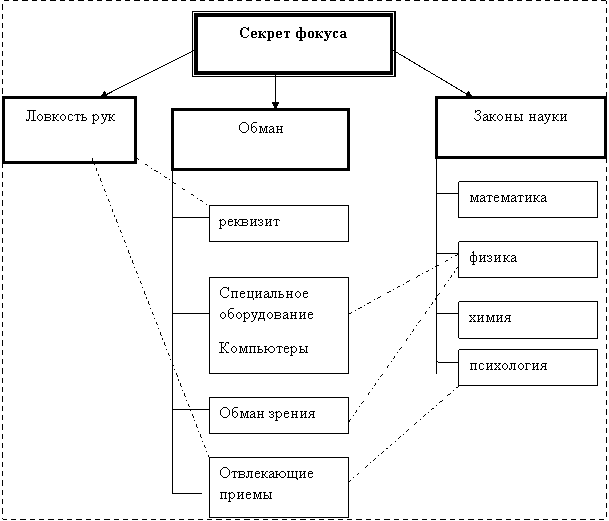 2. Пробный опыт и его объяснениеОПЫТ: «РУЧКА БАЛАНСИРУЕТ»Можно ли удержать ручку на кончике пальца? Звучит невероятно, но есть один фокус. Оборудование: 1.Ручка с зажимом.2.Ремень.Выполнение: Этап 1. Взять ремень и сложить пополам, чтобы концы сошлись. Посередине, на месте сгиба, закрепить ручку зажимом.Этап 2. Держа ручку горизонтально, положить её верхним кончиком на палец. Ремень пусть весит.Результат:Ручка повисла на кончике пальца! Это удивительно, ведь ручка висит под углом! Казалось бы, она должна немедленно упасть. Но благодаря ремню она держится, словно застыла в воздухе.Объяснение:Ремень сместил центр тяжести ручки. Центр тяжести – это воображаемая точка, на которую приходится основная масса предмета. У ручки, закреплённой на ремне, центр тяжести сместился ниже моего пальца – ремень перевешивает. Ручку тянет по направлению к центру тяжести. Но упасть она не может, ведь центр тяжести заставляет её упираться кончиком в палец.Логическая цепочка: Прикрепили ремень с одной стороны→ изменилась  масса ручки → сместился центр тяжести → ручка не падает.3. Обсуждение правил работы с Лаборатории4. Деление на группыЗаседания 2-4. Раскрываем секреты опытов1. План заседаний:1) Группы получают задания-опыты.2) учащиеся проводят опыты по инструкции и заполняют протокол3) Учащиеся представляют свои протоколы для взаимооценки и обсуждения4) Определения победителя заседания2. Опыты: Опыт Рене Декарта или пипетка-водолазОборудование:  пластиковая бутылка с пробкой, пипетка и вода. Инструкция: Наполните бутылку водой, оставив два-три миллиметра до края горлышка. Возьмите пипетку, наберите в нее немного воды и опустите в горлышко бутылки. Она должна своим верхним резиновым концом быть на уровне или чуть выше уровня воды в бутылке. При этом нужно добиться, чтобы от легкого толчка пальцем пипетка погружалась, а потом сама медленно всплывала. Теперь закройте пробку и сдавите бока бутылки. Пипетка пойдет на дно бутылки. Ослабьте давление на бутылку, и она снова всплывет.Объясните результаты опыта, выстроив причинно-следственную связь в виде «эффекта домино» для явления «Движение пипетки вверх-вниз»Для  проверки: Объяснение: Дело в том, что мы немного сжали воздух в горлышке бутылки и это давление передалось воде. Вода проникла в пипетку — она стала тяжелее (так как вода тяжелее воздуха) и утонула. При прекращении давления сжатый воздух внутри пипетки удалил лишнюю воду, наш «водолаз» стал легче и всплыл. Если в начале опыта «водолаз» вас не слушается, значит, надо отрегулировать количество воды в пипетке. Когда пипетка находится на дне бутылки, легко проследить, как от усиления нажима на стенки бутылки вода входит в пипетку, а при ослаблении нажима выходит из нее.Логическая цепочка: сжали воздух → давление передалось воде→ вода проникла в пипетку → она стала тяжелее → пипетка утонула. прекращение давления → сжатый воздух внутри пипетки удалил лишнюю воду→  пипетка стала легче → пипетка всплыла.Фараонова змея из соды и сахараОборудование и вещества:просеянный песок;95% спирт;сахарную пудру;пищевую соду.Инструкция: Из песка насыпаем небольшую горку, пропитанную спиртом, на вершине этой горки делаем небольшое углубление. Затем смешиваем чайную ложку сахарной пудры и четверть ложки соды. Полученную смесь засыпаем в «кратер».Поджигаем спирт (это может занять некоторое время). Постепенно смесь начнет превращаться в черные шарики, а после того как весь спирт прогорит, смесь резко почернеет и из неё начнет выползать фараонова змея!Объясните результаты опыта, выстроив причинно-следственную связь в виде «эффекта домино» для явления «выползание фараоновой змеи»Для  проверки: Объяснение: Во время горения спирта происходит реакция разложения соды и сахара. Сода разлагается на углекислый газ и водяной пар. Газы вспучивают массу, поэтому наша «змея» ползет и извивается. Тело змеи состоит из продуктов горения сахара.Логическая цепочка: горения спирта →разложения соды→ образуется углекислый газ и водяной пар→газы вспучивают массу→ «змея» ползет и извивается. Фонтан.Оборудование: две круглодонные колбы, две пробки с трубками, спиртовка, лабораторный штативИнструкция: Изучите опыт по рисунку, повторите.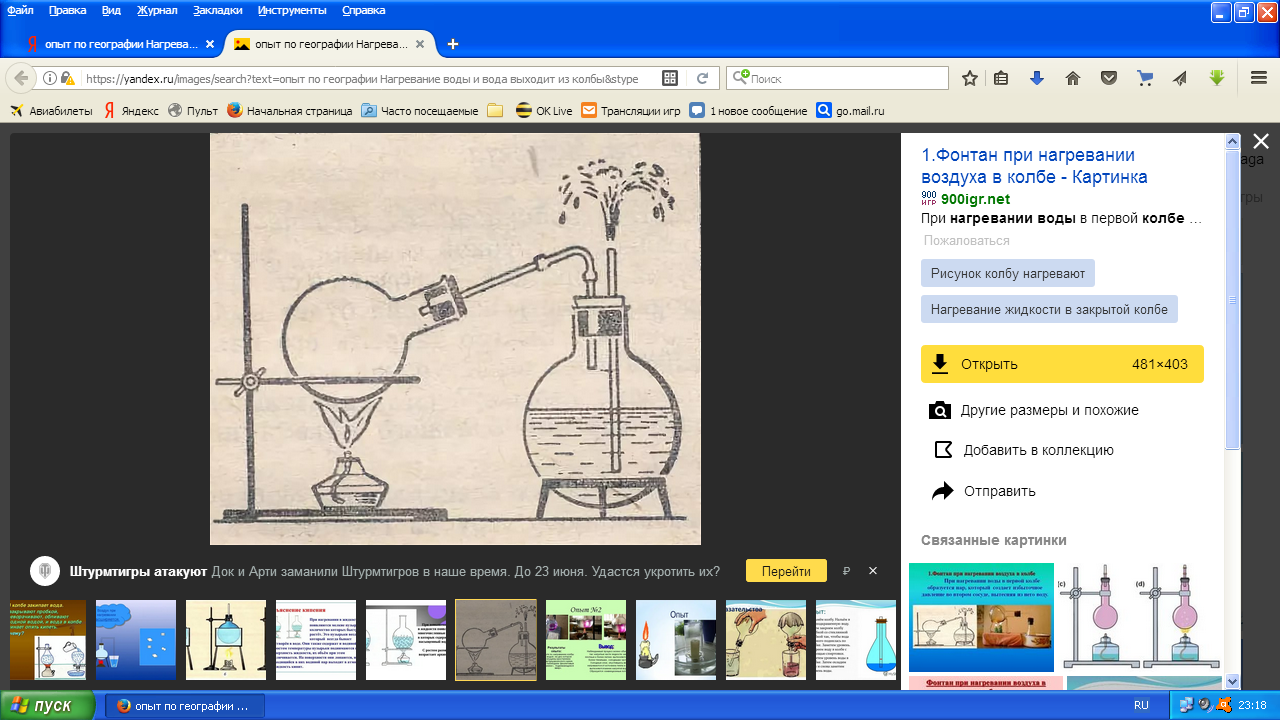 Объясните результаты опыта, выстроив причинно-следственную связь в виде «эффекта домино».Для  проверки: Логическая цепочка: Воздух нагревается →объем расширяется →воздух выходит из колбы по трубочке → воздух давит на воду во второй колбе  → вода под давлением выходит из колбы по трубочке.Дождь заказали? Оборудование: колба, пробка с трубкой, металлическая или стеклянная пластина, спиртовка.Инструкция: Проведите опыт согласно рисунку.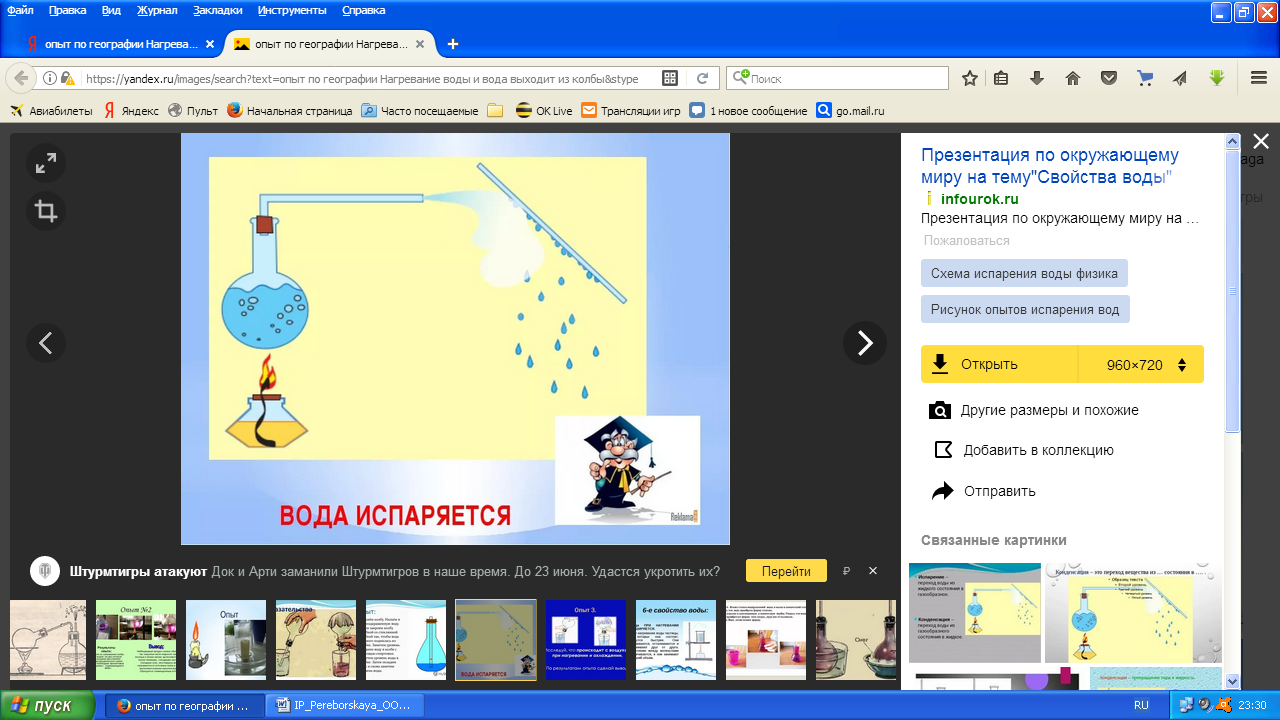 Объясните результаты опыта, выстроив причинно-следственную связь в виде «эффекта домино».Для  проверки: Логическая цепочка:  Вода нагревается → происходит испарение  → пар соприкасается с холодной поверхностью → пар охлаждается →появляются капельки водыБрызгалкаОборудование:  гвоздь, молоток, линейка, две пол-литровые банки, одна из них с крышкой, две соломинки, пластилин, зеленая пищевая краска, прямоугольная форма для выпечки.Инструкция: 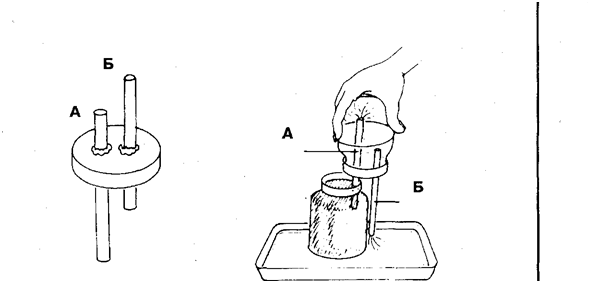 Пробейте  две дырки в крышке.Просуньте в дырку соломинку, чтобы наружу торчал конец длиной 5 см (соломинка А на рисунке).Просуньте в дырку соломинку, чтобы наружу торчал конец длиной 2 см (соломинка Б на рисунке).Кусочками пластилина закрепите соломинки в отверстиях крышки.Наполните одну из банок водой и завинтите крышку.Наполните водой другую банку и добавьте в воду краску, чтобы вода окрасилась в зеленый цвет.Поставьте банку с зеленой водой в форму для выпечки.Переверните банку с соломинками вверх дном и вставьте короткую соломинку в воду в банке, в которую была добавлена краска.Посмотрите, что происходит на концах соломинок.Объясните результаты опыта, выстроив причинно-следственную связь в виде «эффекта домино».Для  проверки: (Подкрашенная вода поднимается по соломинке А и вытекает из нее внутрь закрытой банки. Вода из этой банки вытекает наружу через соломинку Б.)Объяснение:  Земное тяготение заставляет воду выливаться из закрытой банки через соломинку Б. По мере того, как вода вытекает, воздух в этой банке занимает все больший объем и его давление уменьшается. Давление воздуха снаружи банки становится больше, чем внутри нее. Воздух давит на подкрашенную воду и поднимает ее вверх по соломинке А. В результате мы видим, как вода выливается фонтанчиком в закрытую банку.Логическая цепочка:Действует сила тяжести→ заставляет вытекать воду из соломинки Б → в банке освобождается место→уменьшается давление воздуха в закрытой банке, а давление воздуха снаружи банки становится больше → воздух давит на подкрашенную воду → вода поднимается по соломинке А3. Протокол Протокол результатов опытаНазвание опыта:____________________________________Наблюдения в ходе опыта___________________________________________________________________________________________Выводы (выстроить   логическую цепочку  причинно-следственных связей  в виде «эффекта домино»)______________________________________________________Исследование проводили: __________________________________________4.  Критерии№Название этапаКол-во чЗадачи этапаДеятельность учащихсяДеятельность педагога11-е заседание Открытие Лаборатории1Мотивировать Организовать группыОпределить правила работы ЛабораторииСмотрят видео фокуса, высказывают мнения о  возможности объяснения фокусов законами наук: физики, химии, географии.Обсуждают правила работыДемонстрирует видеоролик, организует обсуждение, деление на группы и определение правил работы2-4 заседаниеРаскрываем секреты опытов3Провести опыт  и объяснить наблюдаемые явления с позиций науки.Формировать умение устанавливать причинно-следственные связи  в виде «эффекта домино»Проводят опыт по инструкции (текст, картинка)Наблюдают происходящие явленияСоставляют протокол испытания: логическую цепочку причинно-следственных связей для наблюдаемого явления(Работа в группах с последующим представлением и обсуждением результата работы).Предлагает инструкцию для проведения опытаСледит за техникой безопасностиОрганизует работу групп, при необходимости оказывает помощь Комментирует результаты работы группВручает сертификат об успешном испытании5Открытый показ в Лаборатории1Демонстрация результатов работы лаборатории для учащихся других классовВыбирают и демонстрируют с объяснением один из опытов или представляют новый опыт, подобранный самостоятельноОрганизует выступления группПодводит итоги, называет лучшую группу лаборатории, вручает Дипломы юного испытателяКритерий оцениванияПараметрБаллКоличество звеньевНазваны  все звенья 2Количество звеньевНазвано более половины звеньев1 Количество звеньевНазвано менее половины звеньев 0 2.Связь причины и следствия ПСС установлена во всех случаях32.Связь причины и следствия ПСС установлена  в более половины случаев2 2.Связь причины и следствия ПСС установлена в менее половины случаев1 2.Связь причины и следствия ПСС не установлена 0 3.Запись ответа Выдержана структура в виде домино13.Запись ответаНе выдержана структура «домино»0 Всего баллов6